Publicado en Valencia el 11/12/2018 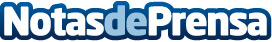 La Tienda de Olivia, premiada con el Wedding Awards de Bodas.net, lanza su catálogo de invitaciones de bodaLa marca de invitaciones y papelería de boda La Tienda de Olivia publica su nuevo catálogo de invitaciones para las bodas de 2019. En él destacan diseños inspirados en la naturaleza que serán tendencia esta próxima temporada de bodasDatos de contacto:La Tienda de Olivialatiendadeolivia.com+34 666 20 99 59Nota de prensa publicada en: https://www.notasdeprensa.es/la-tienda-de-olivia-premiada-con-el-wedding Categorias: Nacional Sociedad Valencia Entretenimiento Consumo Celebraciones Premios http://www.notasdeprensa.es